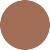 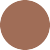 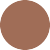 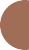 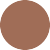 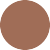 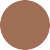 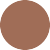 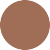 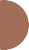 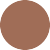 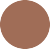 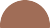 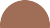 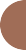 İLKOKULA HAZIRLIK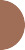 OKUL OLGUNLUĞUCUMHURİYET ANAOKULU 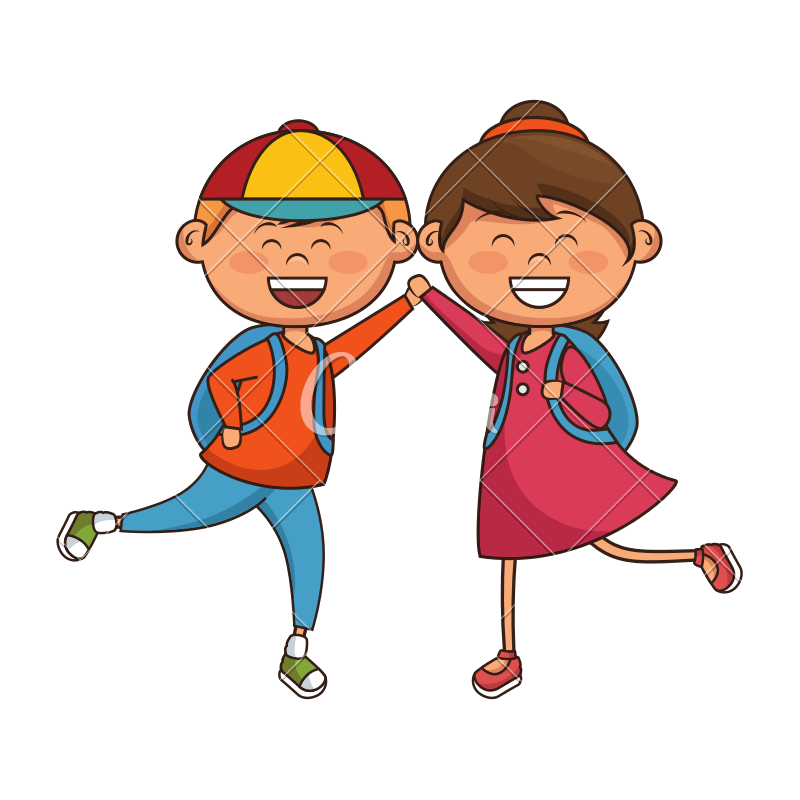  REHBERLİK SERVİSİPsikolojik Danışman Eyşan KAPLAN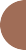 REHBERLİK SERVİSİİLKOKULA BAŞLAMA YAŞI72-80AYLIK69-71AYLIK66-67-68AYLIK72-80 aylık olan çocukların 1.sınıfa kaydı veli isteğine bırakılmaksızın yapılır.69-71 ay arasında olan çocukların 1.sınıfa kaydı yapılır.Ancak okul müdürlüğüne yazılı talepte bulunmanız halinde çocuğunuzun kaydı 1 yıl ertelenebilir ve okul öncesine çocuğunuzu kayıt ettirebilirsiniz.66-67-68 aylık olan çocuklar isteğe bağlı olarak 1.sınıfa kayıt ettirilebilir. Ancak olgunluk olarak çocukların bu aylar itibariyle hazırbulunuşluğu mutlaka göz önünde bulundurulmalıdır.KONU İLE İLGİLİ SORULARINIZA CEVAPLARI VE ALMAK İSTEDİĞİNİZ BİLGİLERİ OKULUMUZDAN ALABİLİRSİNİZ.CUMHURİYET ANAOKULU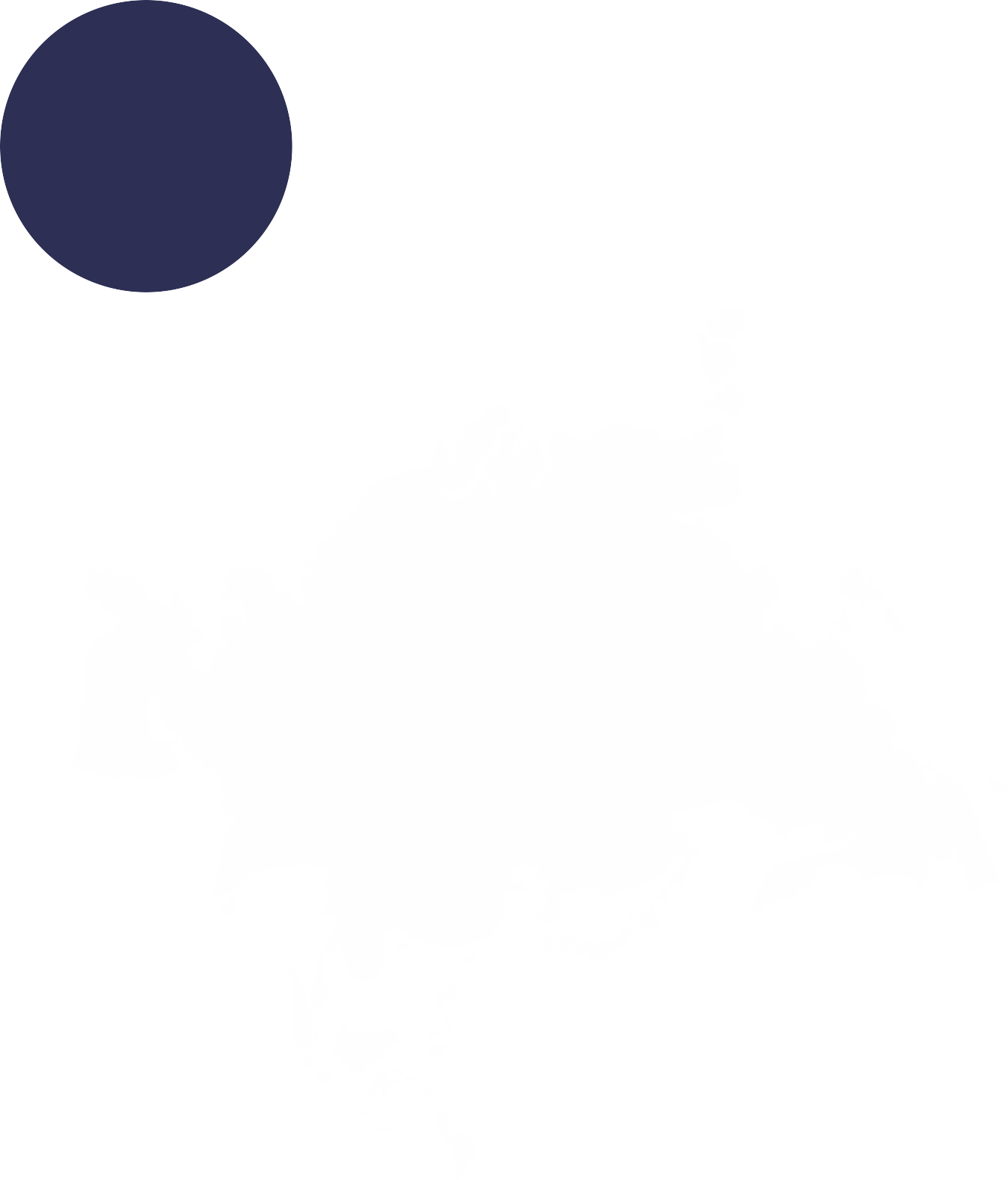 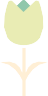 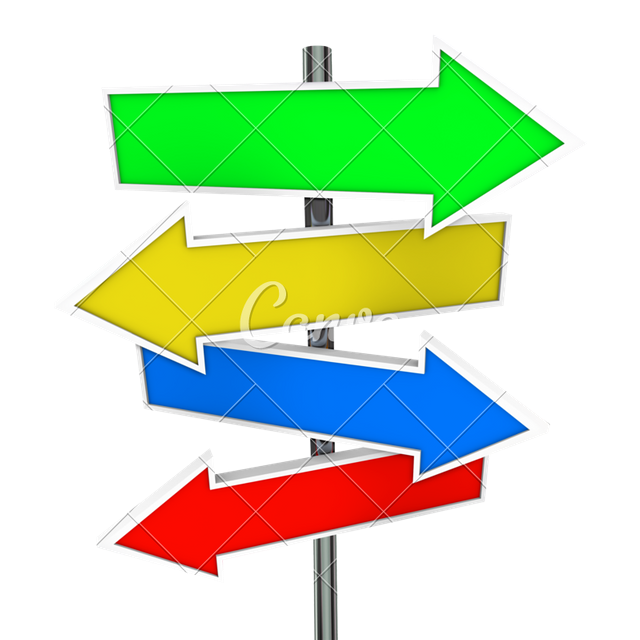 0362-647 47 79       Eyşan KAPLANPSİKOLOJİK DANIŞMANOKUL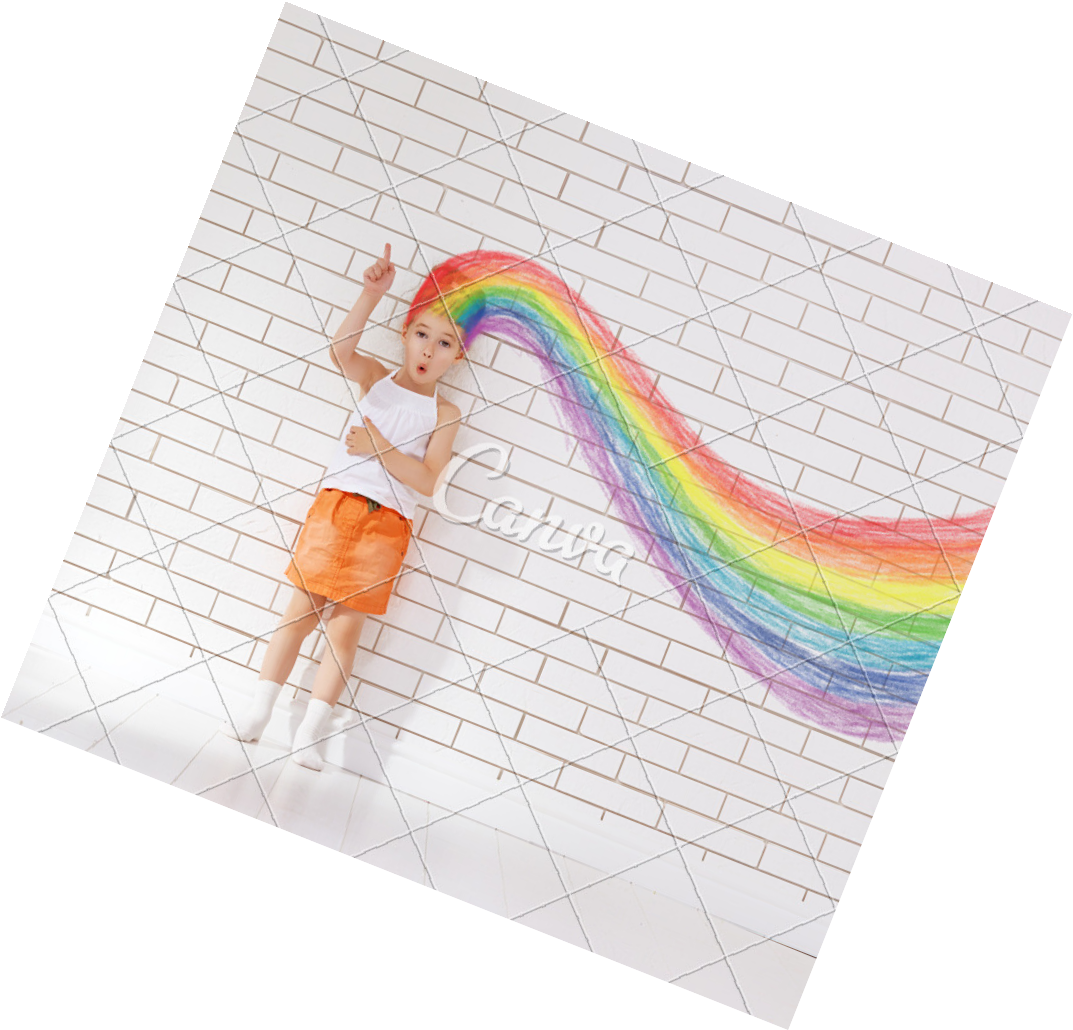 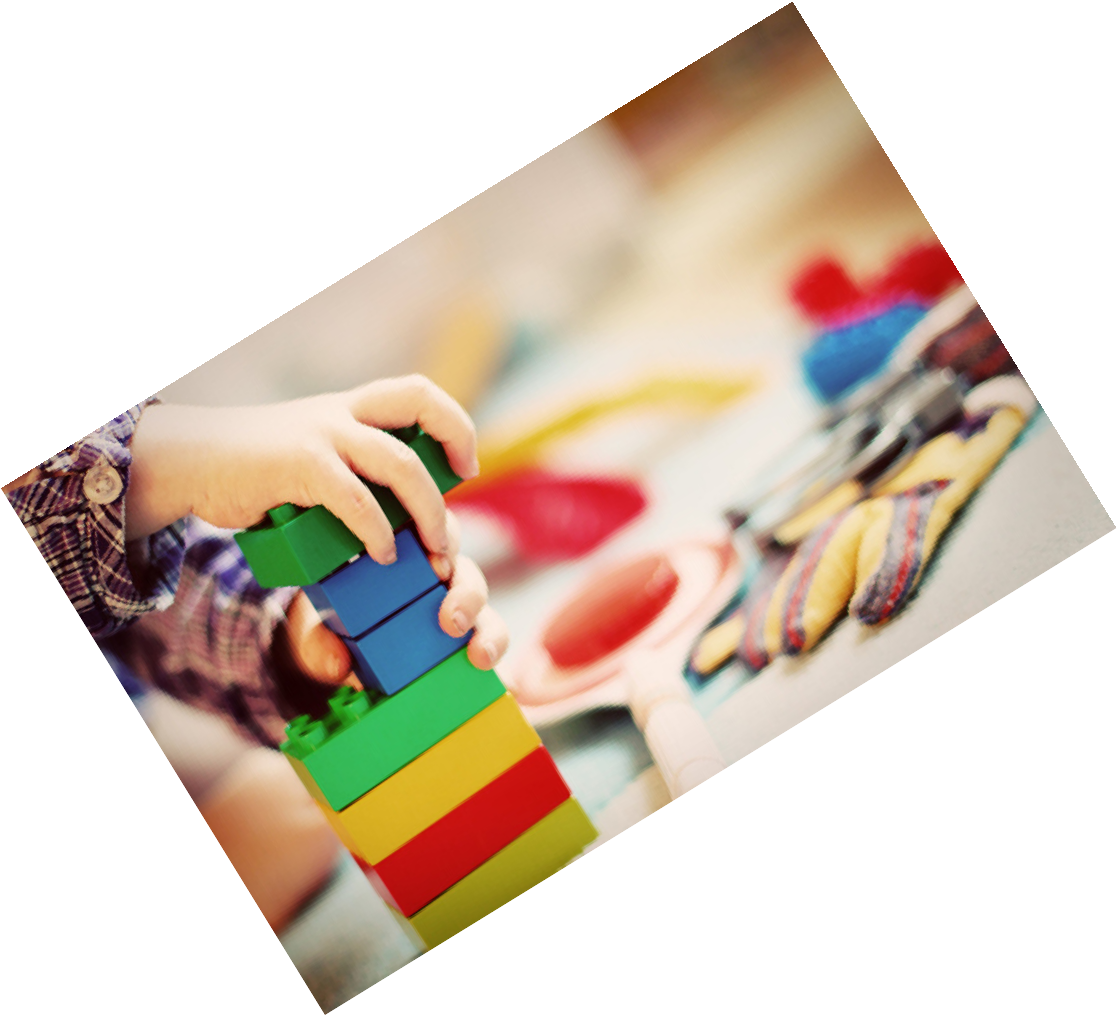 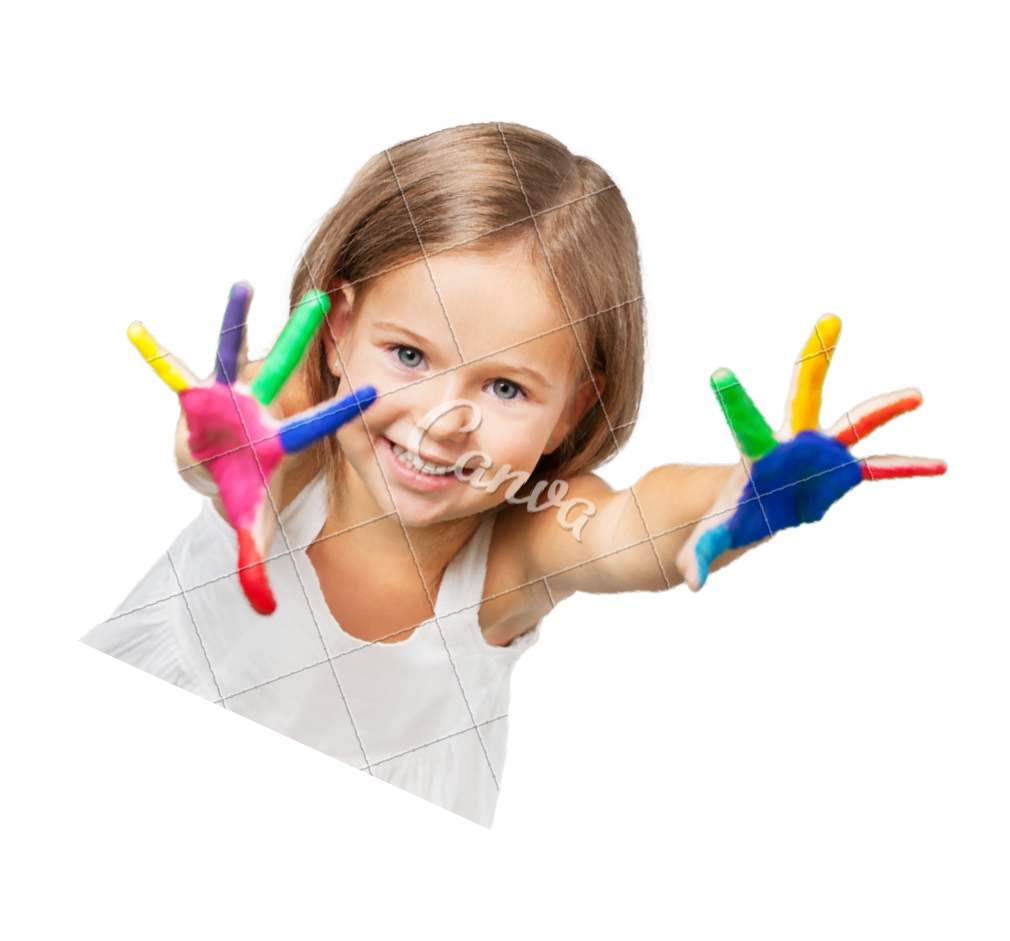 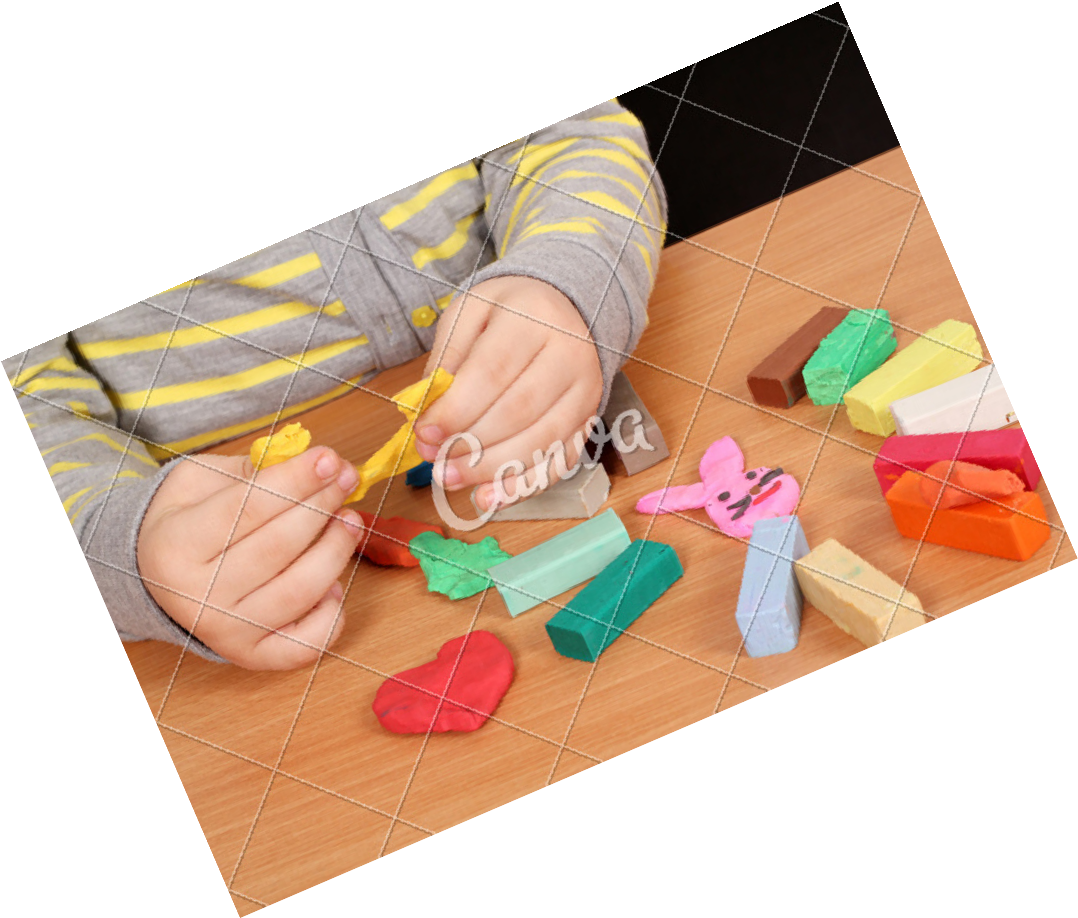 OLGUNLUĞUUyum sürecinin çabuk ve olumlu şekilde atlatılabilmesi çocuğun; fiziksel, duygusal, sosyal ve dil gelişimi olarak belirli bir olgunluğa sahip olmasını gerekli kılmaktadır. Bu olgunluğa "OKUL OLGUNLUĞU" denilmektedir.Genel olarak okula başlayan çocukların aşağıdaki becerileri kazanmış olması beklenir:Kendini ifade edebilecek ve iletişim kurabilecek düzeyde anadilini kullanabilme, yaşına uygun kavram bilgisine sahip olmaEl becerileri ve genel koordinasyonunun yeterli olmasıÖz bakım becerilerinin gelişmiş olmasıİstek ve ihtiyaçlarını uygun bir yer ve zamana kadar erteleyebilmeAnlık ve tepkisel davranmak yerine duygu ve düŞüncelerini muhakeme becerisini de kullanarak ifade edebilmeSosyal kurallara uyabilme, yaşına uygun sorumluluklar alabilme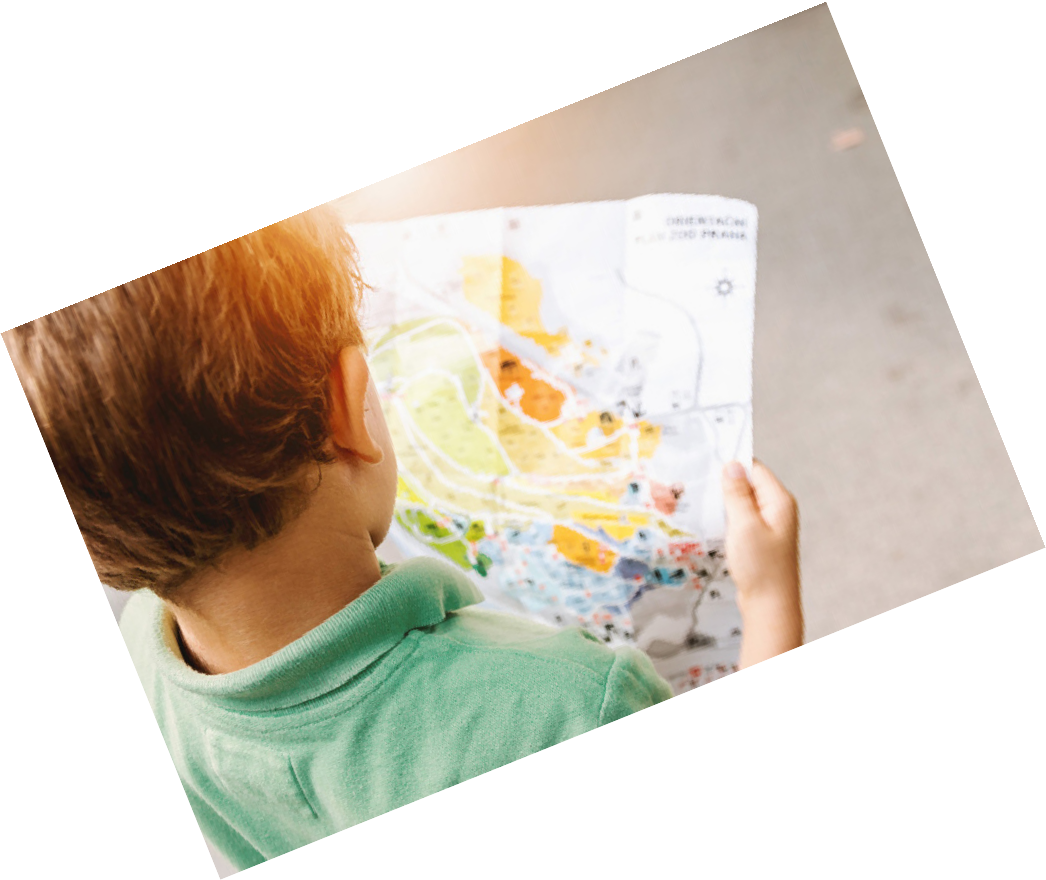 Benzerlik ve farklılıkları ayırt edebilmeSorun çözme becerilerine sahip olmaÇocukların Okul Olgunluğuna Ulaşmalarını Desteklemek İçin;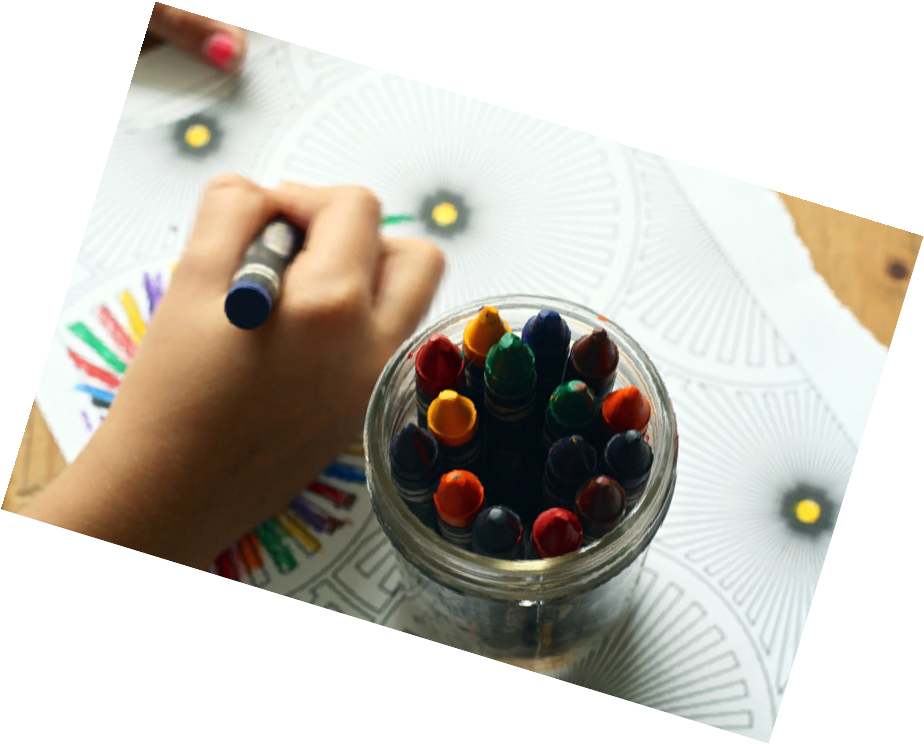 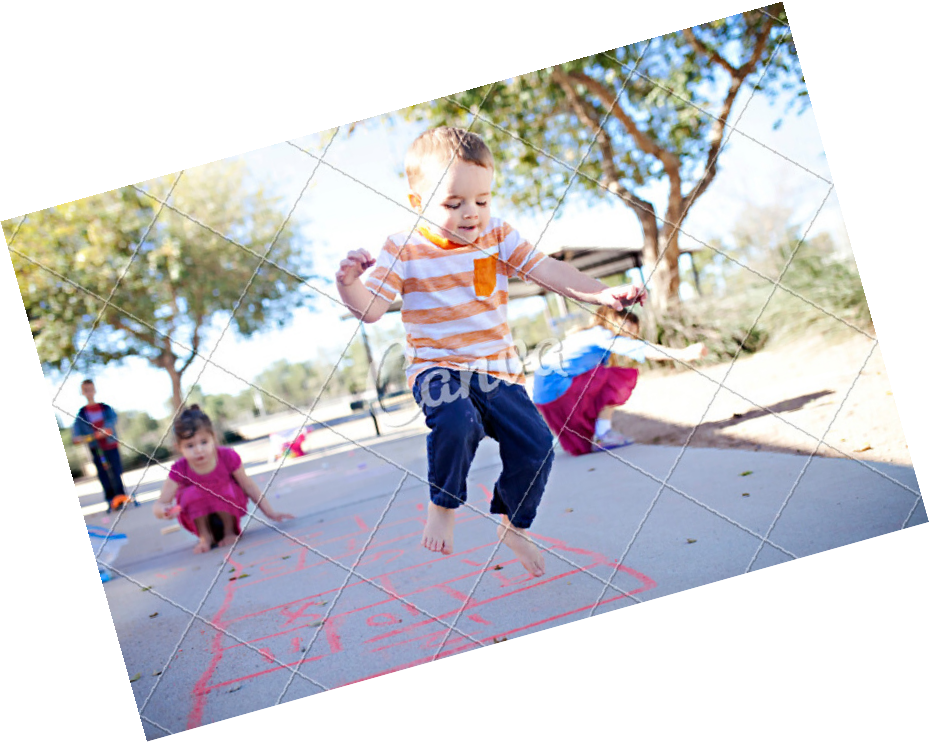 -Bol bol konuşup çeşitli konularda kelime hazinesini geliştirin.-Hikaye oluşturma ve hikaye tamamlama oyunları oynayın.-İfade edici dili geliştirmek için, çocuğun iletişime geçebileceği, kendi duygu ve düşüncelerini ifade edebileceği uygun ortamlar hazırlayın.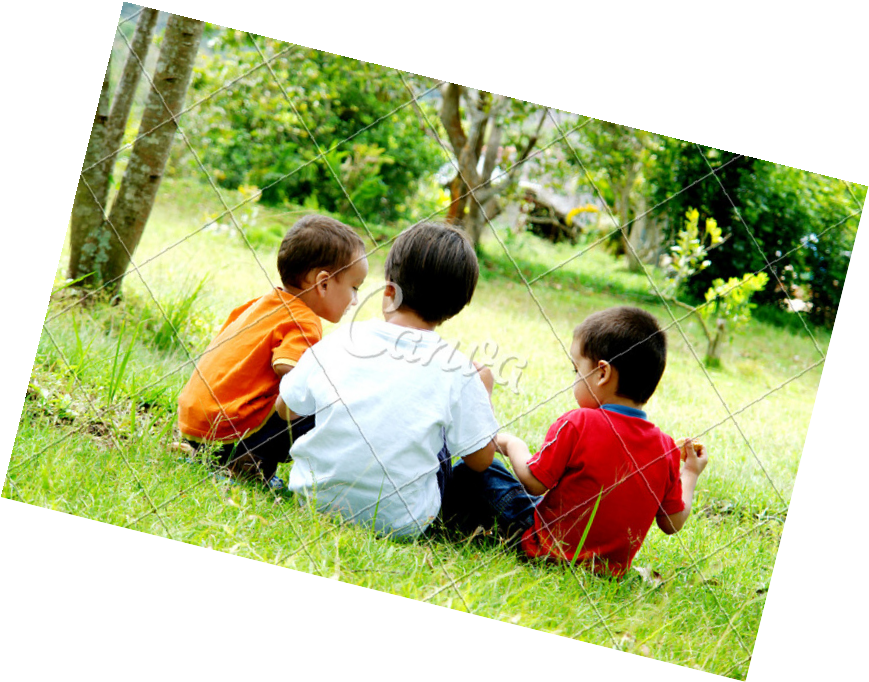 -Nesneler arasındaki benzerlikleri ve farklılıkları bulma etkinlikleri yaptırın.-Hafıza oyunları oynayın.-Akranlarıyla vakit geçirmesini sağlayın.-Yaşına uygun sorumluluklar verin.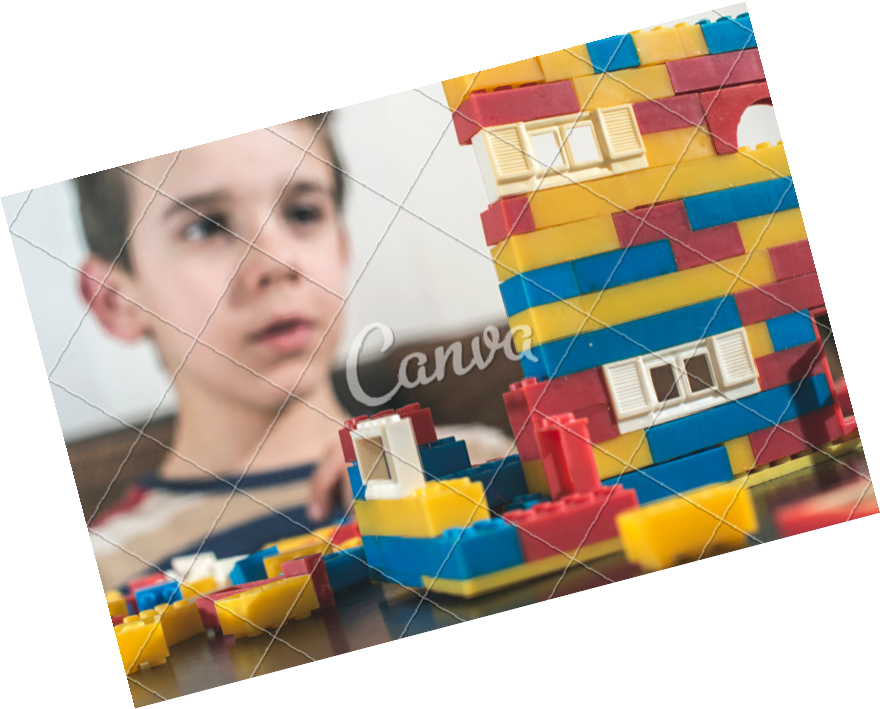 -Fiziksel becerilerin gelişmesi için bedensel koordinasyon gerektiren aktiviteler yaptırın. Bisiklet kullanma, uçurtma uçurma, sınırlı boyama yapma gibi...Cumhuriyet Anaokulu Rehberlik Servisi